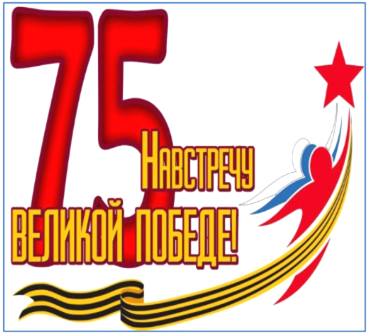            В 2020 году наша страна отмечает 75-летие Великой Победы над фашизмом. Подготовка к этой памятной и дорогой сердцу каждого россиянина дате началась ещё осенью. В нашем детском саду ведётся постоянная работа по патриотическому воспитанию детей. Это и циклы занятий по изучению истории, государственных символов  и культуры России, и беседы по нравственно-патриотической тематике, и проведение утренников, посвящённых таким важным государственным праздникам как День России, День Народного Единства, День Защитника Отечества и, особенно, День Победы.Календарь «Памятные и знаменательные даты Великой Отечественной войны»В календаре, в прямой хронологии отражены даты, события и знаменательные даты, связанные с Великой Отечественной войной. Памятные даты установлены Федеральным законом № 32–ФЗ от 13.03.95 «О днях воинской славы (победных днях) России» и новыми изменениями в перечне Памятных дат, которые внёс Федеральный закон от 30 октября 2013 года № 295-ФЗ  «О внесении изменений в статью 1 Федерального закона "О днях воинской славы и памятных датах России"», вступивший в силу с 1 января 2014 года. 
Великая Отечественная  и  Вторая мировая война стали вехами российской и мировой истории. В благодарность за воинскую службу на славу Отечества и в память о великих битвах Великой Отечественной войны в  российском календаре установлены Дни воинской славы (победные дни). Днями воинской славы России являются дни побед русского оружия, сыгравших решающую роль в истории России. 
В календаре отражена также память о выдающихся деятелях Великой Отечественной войны, оставивших большой след в нашей истории: военачальниках, генералах, разведчиках, партизанах, медиках, всех тех, кто был героическим солдатом войныЯНВАРЬ  
12 января – 18 января 1943 г.  – Начало наступательной операции войск Ленинградского и Волховского фронтов во взаимодействии с Балтийским флотом. Прорыв блокады Ленинграда
24 января –  День памяти жертв геноцида во Второй мировой войне. Отмечается с 2001 г. 
27 января – День воинской славы России. День снятия блокады  Ленинграда(1944)
27 января 1945 г. – Советские войска освободили узников фашистского концлагеря в Освенциме27 января 1944 -  День полного освобождения советскими войсками города Ленинграда от блокады его немецко-фашистскими войсками30 января – 9 апреля  1945 – 65 лет разгрома немецкой группировки в Кенигсберге (ныне Калининград). Это был кульминационный момент Восточно-Прусской операции 
31 января –100 лет со дня рождения Валентины Степановны Гризодубовой (1910–1993), летчика, командира авиационного полка, Героя Советского Союза.ФЕВРАЛЬ
2 февраля – День воинской славы России. День разгрома советскими войсками немецко-фашистских войск в Сталинградской битве (1943)
4-11 февраля 1945 г. – Крымская (Ялтинская) конференция глав правительств СССР, США, Великобритания
8 февраля –  День памяти юного героя-антифашиста.  Отмечается с 1964 г. в честь погибших участников антифашистских демонстраций – французского школьника Даниэля Фери (1962) и иракского мальчика Фадыла Джамаля (1963). 
11 февраля – 80 лет со дня рождения Вали  Котика (Валентина Александровича, 1930–1944), партизана, пионера,  Героя Советского Союза 
12 февраля – 110 лет со дня рождения Василия Ивановича Чуйкова (1900–1982), Маршала Советского Союза, дважды Героя Советского Союза
18 февраля – 115 лет со дня рождения Семена Константиновича Тимошенко (1895–1970), Маршала Советского Союза, дважды Героя Советского Союза
20 февраля – День рождения Зины Портновой , (1926–1944), партизанки, разведчицы, Героя Советского Союза 
23 февраля – День воинской славы – День защитников Отечества. Установлен решением Президиума Верховного Совета РФ 8 февраля 1993 г. В 1918 г. к этому дню был приурочен декрет большевиков о формировании Красной Армии. До 1993 г. отмечался как «День Советской Армии». 
26 февраля – 100 лет со дня рождения Сергея Георгиевича Горшкова (1910–1988), Адмирала флота Советского Союза, дважды Героя Советского Союза
27 февраля 1943 г. – Гвардии рядовой Александр Матвеевич Матросов (1924–1943) закрыл грудью амбразуру вражеского дзота. Герой Советского СоюзаМАРТ
6 марта– День рождения Александра Ивановича Покрышкина (19131985), ас Великой Отечественной войны, автор новой тактики воздушного боя, маршал авиации. Трижды Герой Советского Союза
18 марта –День моряка – подводника
18 марта– День рождения Марите Юозовны Мельникайте (1923–1943), партизанки, разведчицы, Героя Советского Союза
26 марта 1944 г. – Советские войска вышли на границу СССР
25 марта –85 лет со дня рождения Саши Чекалина(Александра Павловича, 1925–1941), юного разведчика партизанского отряда, Героя Советского Союза 
27 марта 1944 г. – Вступление советских войск на территорию Румынии
30 марта – День рождения Алексея Васильевича Алелюхина (1920–1990) – военный летчик, Герой Советского Союза.АПРЕЛЬ  
5 апреля 1943 г. – Французская эскадрилья «Нормандия» впервые вступила в бой
5 апреля  1945 г. – Встреча советских и американских войск на реке Эльбе
8 – 30 апреля 1944 г. – Крымская наступательная операция
9 апреля 1945 г. –  Советские войска заняли Кенигсберг
11 апреля – День освобождения узников фашистских концлагерей (установлен 2 апреля 1996 года) 
16 апреля — 65  лет со дня начала Берлинской операции (1945)
16 апреля – 8 мая  1945 г. – Берлинская операция войск 1-го и 20-го Белорусского  и 1-го Украинского фронтов
20 апреля 1942 года – День завершения Московской битвы
29 апреля – День рождения Николая Ивановича Крылова (1903–1972) – Маршала Советского Союза, дважды Героя Советского Союза
30 апреля 1945 г. – Советские воины водрузили  Знамя Победы над рейхстагом в Берлине
30 апреля — День памяти жертв ХолокостаМАЙ
6–8 мая – 65 лет со дня начала Пражской операции (1945) и освобождения Праги от врага
2 мая – 65 лет завершения разгрома берлинской группировки вермахта(1945) 
7 мая – День Вооруженных сил России. 7 мая 1992 г. Президент РФ подписал распоряжение об организационных мерах по созданию Министерства обороны и Вооруженных сил РФ. 
8 мая – 65 лет со дня завершения Берлинской операции (1945) и подписания акта о безоговорочной капитуляции фашистской Германии
9 мая – День воинской славы России. 65 лет со дня установления Праздника Победы советского народа в Великой Отечественной войне (1941–1945) 
11 мая 1944 г.  – При выполнении боевого задания погиб Марат Казей  (Марат Иваанович,1929–1944), партизан, пионер разведчик. Герой Советского Союза 
28 мая – День пограничника
29 мая – День военного автомобилиста
30 мая 1942 г. –  В СССР создан штаб партизанского движения.ИЮНЬ
1 июня– День Северного флота РФ
3 июня – 110 лет со дня рождения Константина Андреевича Вершинина (1900–1973), Главного маршала авиации, Героя Советского Союза
6 июня – 24 июля 1944 г. – Нормандская десантная операция союзных войск. Открытие  второго фронта
6 июня –  65 лет со дня учреждения медали   «За доблестный труд в Великой Отечественной войне 1941-1945 гг.» (1945)
8 июня – 90 лет со дня рождения Ивана Никифоровича Кожедуба (1920–1991), летчика-истребителя, Маршала авиации, трижды Героя Советского Союза
21 июня – 100 лет со дня рождения Тимофея Тимофеевича Хрюкина (1910–1953), генерал-полковника авиации, дважды Героя Советского Союза 
22 июня –  День воинской славы России. День памяти и скорби –  начало Великой Отечественной войны (1941–1945)
22 июня 1941 г. – В первый день войны  советскими летчиками было совершено 16 воздушных таранов немецких самолетов
22 июня – 20 июня 1941 г. – Героическая оборона Брестской крепости
24 июня 1941 г. –  Образовано Советское информационное агентство – Совинформбюро
24 июня 1941 г. – Президент США Ф.Д. Рузвельт, руководитель движения «Свободная Франция» генерал Шарль де Голль заявили о поддержке советского народа в борьбе с фашизмом
24 июня 1945 г. – Парад Победы на Красной площади
26 июня 1941 г. – День подвига Николая Францевича Гастелло(1908–1941),Героя Советского Союза 
27 июня – 100 лет со дня рождения Павла Федоровича Батицкого (1910–1984), Маршала Советского Союза, Героя Советского Союза
27 июня 1941 г. – Краснознамённый ансамбль красноармейской песни и пляски СССР впервые исполнил песню «Священная война» (сл. В. И. Лебедева-Кумача, муз. А. В. Александрова) для бойцов, отъезжающих на фронт 
29 июня – День воинской славы России. День партизан и подпольщиковИЮЛЬ
июль 1942 г. – март 1943 г. – Ржевская битва
3 июля 1944 г. –  Советские войска освободили Минск
5 июля – 23 августа 1943 г. – Курская битва
9 июля 1945 г. –  Начало Маньчжурской  операции Советских Вооруженных Сил против вооруженных сил Японии
10 июля – 10 сентября 1941 г. – Смоленское сражение
10 июля  1941 г. – 9 августа 1944 г. – Битва за Ленинград
12 июля 1943 г. – Начало контрнаступление советских войск на Курской дуге
12 июля  1943 г. – Танковое сражение в районе с. Прохоровка  – крупнейшее во Второй мировой войне. С обеих сторон в нем участвовали до 1200 танков
13 июля 1944 г. –  Советские войска освободили  Вильнюс
15 июля  1942 г. – На оккупированной территории Белоруссии сформирована партизанская бригада К. С. Заслонова
17 июля 1942 г. – Начало Сталинградская битва 
17 июля 1944 г. –  через Москву были проконвоированы 57600 пленных немецких солдат,  офицеров и генералов
17 июля 1944 г. – Советские войска вступили на территорию Польши 
17 июля–  65 лет со дня начала работы Берлинской(Потсдамской) конференции глав правительств СССР, США, Великобритании (1945)
17 июля – День авиации Военно-морского флота РФ
18 июля 1941 г. – ЦК ВКП (б) принял постановление «Об организации борьбы в тылу врага»
23 июля 1943 г. –  Битва на Курской дуге закончилась разгромом немецких войск
25 июля 1942 г. – Начало битвы за Кавказ 
28 июля 1942 г.  – Издан Приказ наркома обороны СССР № 227 – «Ни шагу назад!» 
29 июля1942 г. – Президиум Верховного Совета СССР принял Указ «Об учреждении военных орденов Суворова, Кутузова, Александра Невского»
Последнее воскресенье июля – День Военно-Морского флотаАВГУСТ
5 августа – 16 октября 1941 г. – Героическая оборона г. Одессы
5 августа 1943 г. – Первый артиллерийский салют в Москве в ознаменование освобождения городов Орла  и Белгород
6 августа – День железнодорожных войск
7 августа 1943 г. –  День подвига летчика-истребителя Виктора Васильевича Талалихина(1918–1941), Героя Советского Союза
8 августа 1945 г.  – СССР объявил войну Японии
9 августа 1945 г. – Начало боевых действий советских вооруженных сил на Дальнем Востоке
17 августа  1944 г. – Войска 3-его Белорусского фронта вышли на границу с Германией
23 августа – День воинской славы России. День  разгрома  советскими войсками немецко-фашистских войск в Курской битве (1943) 
25 августа 1944 г. –  Казнен Муса Джалиль (Муса Мустафович Джалилов, 1906 – 1944), татарский советский поэт
26 августа – День рождения Бориса Феоктистовича Сафонова (1915–1942) – летчик-истребитель морской авиации, дважды Герой Советского Союза
28 августа –День рождения Лизы Чайкиной(Елизаветы Ивановны, 1918-1941), разведчицы партизанского отряда, Героя Советского Союза  СЕНТЯБРЬ
1 сентября 1939 г. – Нападение фашистской Германии на Польшу. Начало Второй мировой войны
сентябрь 1942 г. –  В г. Краснодоне создана подпольная организация "Молодая гвардия"
2 сентября – День воинской славы России. День российской гвардии. Учрежден Указом Президента РФ от 22 декабря 2000 г. в связи с 300-летним юбилеем Российской гвардии. Российская императорская гвардия была учреждена в начале царствования Петра I  из солдат Преображенского и Семеновского полков. Расформированная в 1918 г., она возобновлена в годы Великой Отечественной войны, когда отличившиеся под Смоленском в 1941 г. четыре стрелковые дивизии по распоряжению Сталина получили наименование гвардейских. 
2 сентября  1945 г. – Подписание  Японией  акта о безоговорочной капитуляции. Окончание Второй мировой войны
8 сентября 1941 г.  – 27 января 1944 г. – Блокада Ленинграда
8 сентября 1944 г.  – Советские войска вступили в Болгарию
9 сентября — Международный день памяти жертв фашизма
11 сентября – 110 лет со дня рождения Семена Алексеевича Лавочкина (1900–1960), советского авиаконструктора, генерал-майора, дважды Героя Советского Союза.
Второе воскресенье  сентября – День танкистов
13 сентября 1942 г. – Начало боев с противником у Мамаева кургана в Сталинграде
13 сентября 1943 г. – Звания Героя Советского Союза посмертно присвоено руководителям подпольной организации «Молодая гвардия» У. Громовой, И. Земнухову, О. Кошевому, С. Тюленину, Л. Шевцовой
16 сентября– 110 лет со дня рождения Ивана Ивановича Масленникова (1900–1954), генерала армии, Героя Советского Союза
16 сентября 1943 г. – Освобожден г. Новороссийск
17 сентября – 110 лет со дня рождения Михаила Ефимовича Катукова (1900–1976), Маршала бронетанковых войск, дважды Героя Советского Союза
20 сентября 1944 г. – Советские войска вступили на территорию Чехословакии
23 сентября 1944 г. – Советские войска вступили на территорию  Венгрии
28 сентября 1944 г. – Советские войска вступили на территорию  Югославии
29 сентября – 1 октября 1941 г. – Московская конференция глав СССР, США, Англии 
30 сентября – 115 лет со дня рождения Александра Михайловича Василевского (1895–1977), Маршала Советского Союза, дважды Героя Советского Союза
30 сентября 1941 г. – 20 апреля 1942 г. – Битва под МосквойОКТЯБРЬ
4 октября – 115 лет со дня рождения Рихарда Зорге (1895–1944),  советского разведчика
5 октября 1941 – Государственный комитет обороны принял постановление о защите Москвы
16 октября 1940 г. – 70 лет со дня учреждения медали «Золотая Звезда Героя Советского Союза»
26 октября – 130 лет со дня рождения Дмитрия Михайловича Карбышева(1880–1945), генерал-лейтенанта, Героя Советского Союза
28 октября– День армейской авиации
30 октября 1941 г. – 4 июля 1942 г. – Героическая оборона г. СевастополяНОЯБРЬ
4 ноября – День рождения Павла Семеновича Рыбалко (1894–1948), Маршала бронетанковых войск, дважды Героя Советского Союза
5 ноября – День военного разведчика
6 ноября 1943 г. - Советские войска освободили Киев
7 ноября – День воинской славы России. День проведения военного парада на Красной площади в Москве в ознаменование 24 годовщины Великой Октябрьской социалистической революции (1941)
11 ноября 1942 г. – Начало наступления советских войск под Сталинградом 
16 ноября 1941 г. – Подвиг 28 панфиловцев  у разъезда Дубосеково 
19 ноября – 110 лет со дня рождения Александра Александровича Новикова (1900–1976), Главного маршала авиации, дважды Героя Советского Союза
19 ноября  – День ракетных войск и артиллерии
20 ноября  – 65 лет с начала  Нюрнбергского процесса над руководством фашисткой Германии 
22 ноября  1941 г. – Начало работы ледовой трассы на Ладожском озере 
28 ноября – 1 декабря 1943 г. – Тегеранская конференция глав правительств СССР, США и Великобритании
29 ноября 1941 г. – В с. Петрищево Московской области была казнена партизанка комсомолка Зоя Анатольевна Космодемьянская (Таня, 1923–1941).  Герой Советского Союза.ДЕКАБРЬ
1 декабря – День рождения Георгия Константиновича Жукова (1896–1974), Маршала Советского Союза, четырежды Героя Советского Союза
5 декабря – День Воинской славы России. День начала контрнаступления Красной Армии против немецких войск в битве под Москвой (1941)
9 декабря –  День воинской славы России. День Героев Отечества
21 декабря – День рождения Константина Константиновича Рокоссовского (1905–1977), военачальника, дважды Героя Советского Союза
21 декабря – День рождения Петра Кирилловича Кошевого (1904–1976), Маршала Советского Союза, дважды Героя Советского Союза
28 декабря – День рождения Ивана Степановича Конева (1897–1973), Маршала Советского Союза, дважды Героя Советского Союза
25 декабря 1941 г. – 2 января 1942 г. –  Керченско–Феодосийская десантная операция советских войск.